Załącznik nr 1 do Regulaminu zawodów sportowychKARTA ZGŁOSZENIOWAMIĘDZYSZKOLNE ZAWODY SPOTOWE„W ZDROWYM CIELE - ZDROWY DUCH”DLA UCZNIÓW KLAS IW RAMACH PROJEKTU  „SŁAWINKOWSKA WIOSNA”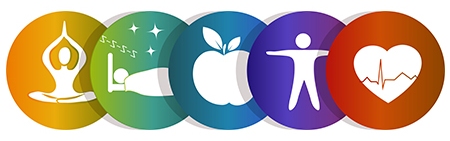 Imię i nazwisko ucznia: …....................................................................................................................…....................................................................................................................…....................................................................................................................…....................................................................................................................…....................................................................................................................…....................................................................................................................…....................................................................................................................…....................................................................................................................…....................................................................................................................…....................................................................................................................Nazwa i adres szkoły:….......................................................................................................................….........................................................................................................................................................Imię i nazwisko nauczyciela, opiekuna: …...........................................................................................E-mail  opiekuna:..................................................................................................................................